        ҠАРАР                                                                                                                                         РЕШЕНИЕ          29 ноября 2019й.                                      №   26                                      29 ноября 2019 г«О публичных слушаниях по проекту решения совета сельского поселения Кызыльский сельсовет муниципального районаАльшеевский район Республики Башкортостан«О бюджете сельского поселения Кызыльский сельсовет муниципального района Альшеевский район Республики Башкортостан на 2020 год и плановый период 2021-2022 годов»В соответствии со статьей 28 Федерального закона «Об общих принципах организации местного самоуправления в Российской Федерации», Уставом сельского поселения Кызыльский сельсовет муниципального района Альшеевский район Республики Башкортостан, Совет сельского поселения Кызыльский сельсовет муниципального района Альшеевский  район  Республики Башкортостан решил:1. Провести публичные слушания по проекту решения Совета  сельского поселения Кызыльский сельсовет муниципального района Альшеевский район Республики «О бюджете сельского поселения Кызыльский сельсовет муниципального района Альшеевский район Республики Башкортостан на 2020  год и плановый период 2021-2022 годов»  16  декабря 2019 г. в 14 часов в здании сельского клуба с .Тавричанка.       2.Организацию и проведение публичных слушаний по проекту решения Совета сельского поселения Кызыльский  сельсовет   возложить на комиссию Совета по подготовке и проведению публичных слушаний.           3.Установить, что письменные предложения жителей сельского поселения Кызыльский  сельсовет по проекту  решения Совета , указанному в пункте 1 настоящего решения направляются в Совет сельского поселения Кызыльский сельсовет муниципального района Альшеевский район Республики Башкортостан ( с.Тавричанка, ул.Гагарина 15) в период со дня обнародования настоящего решения до 16  декабря 2019 года.         4.Обнародовать настоящее решение в администрации сельского поселения Кызыльский  сельсовет по адресу с.Тавричанка, ул.Гагарина 15 , в Кызыльской  сельской библиотеке, разместить на официальном сайте администрации сельского поселения Кызыльский сельсовет муниципального района Альшеевский район Республики Башкортостан в сети «Интернет».        5. Контроль за исполнением за исполнением данного решения возложить на  постоянную комиссию Совета по бюджету, налогам  и вопросам собственности, Устивицкая К.В.Глава сельского поселенияКызыльский сельсовет                                                           Р.Ф.ИскандаровБАШҠОРТОСТАН РЕСПУБЛИКАҺЫӘЛШӘЙ РАЙОНЫМУНИЦИПАЛЬ РАЙОНЫНЫҢҠЫҘЫЛ АУЫЛ СОВЕТЫАУЫЛ БИЛӘМӘҺЕ СОВЕТЫ(БАШҠОРТОСТАН РЕСПУБЛИКАҺЫӘЛШӘЙ РАЙОНЫКЫЗЫЛ АУЫЛ СОВЕТЫ)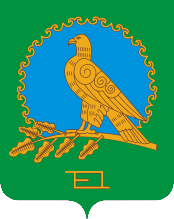 РЕСПУБЛИКА БАШКОРТОСТАНСОВЕТ СЕЛЬСКОГО ПОСЕЛЕНИЯКЫЗЫЛЬСКИЙ СЕЛЬСОВЕТМУНИЦИПАЛЬНОГО РАЙОНААЛЬШЕЕВСКИЙ РАЙОН(КЫЗЫЛЬСКИЙ СЕЛЬСОВЕТАЛЬШЕЕВСКОГО  РАЙОНАРЕСПУБЛИКИ БАШКОРТОСТАН)